INDICAÇÃO Nº 4784/2018Indica ao Poder Executivo Municipal estudos para possibilidade da instalação de viela para escoamento de água no novo bairro Aranha Oliveira, para que não ocorram futuramente problemas com escoamento de águas no referido bairro e nem no bairro Recreio Alvorada, neste município.Excelentíssimo Senhor Prefeito Municipal, Nos termos do Art. 108 do Regimento Interno desta Casa de Leis, dirijo-me a Vossa Excelência para sugerir que, por intermédio do Setor competente, sejam realizados estudos para possibilidade da instalação de viela para escoamento de água no novo bairro Aranha Oliveira, para que não ocorram futuramente problemas com escoamento de águas no referido bairro e nem no bairro Recreio Alvorada, neste município.Justificativa:Em visita pelo bairro, entre várias reivindicações, a da construção de vielas para escoamento das águas foi uma constante entre os moradores.Plenário “Dr. Tancredo Neves”, em 18 de outubro de 2.018.Celso Ávila -vereador-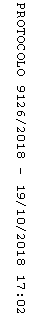 